В редакцию газет:  «Волжская Новь»,«Мой поселок»Сайт администрации м.р. ВолжскийСайты городских и сельских поселений м.р. Волжский, печатные изданияИНФОРМАЦИЯДля размещения в рубрике «В прокуратуре района» Федеральным законом от 27.12.2018 № 552-ФЗ «О внесении изменений в статью 432 Уголовно-процессуального кодекса Российской Федерации» уточнены полномочия комиссий по делам несовершеннолетних. Поправки к УПК РФ касаются пребывания несовершеннолетних в специальных учебно-воспитательных учреждениях закрытого типа. С комиссией по делам несовершеннолетних по месту нахождения спецучреждения нужно согласовывать следующие представления: — о продлении срока пребывания в таком учреждении; — о восстановлении пропущенного срока пребывания там; — о прекращении пребывания; — о переводе в другое спецучреждение. Направляет в суд такие представления исключительно администрация учреждения. В судебных заседаниях могут участвовать комиссии по делам несовершеннолетних, образованные не только местными властями. Указанные изменения вступили в силу 08.01.2019. Старший помощник прокурора          Волжского района                                                              Л.А. Софронова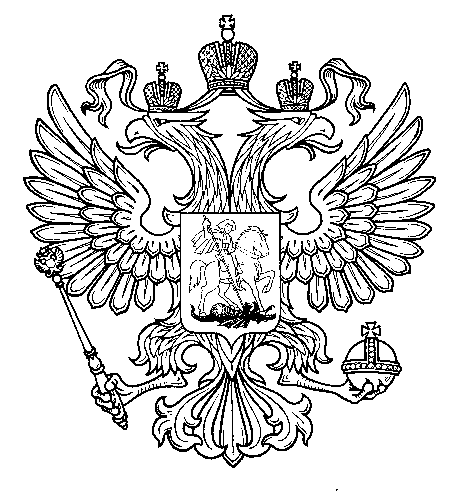 ПрокуратураРоссийской  ФедерацииПрокуратура Самарской областиП Р О К У Р А Т У Р АВолжского районаул. Мечникова, д. 54а, Самара, 4430308 (846) 339-74-25 (27)31.01.2019  № ________________________